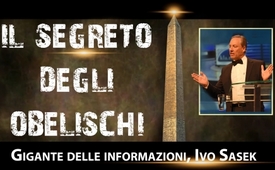 Gigante delle informazioni: Il segreto degli obelischi di Ivo Sasek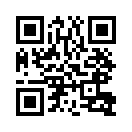 Il gigante dell’informazione è un programma d’intrattenimento. Il partecipante che entra nel ring prova a riassumere un tema intero in una sola colonna di 1 minuto oppure p.es. un libro intero in 12 colonne da 1 minuto ciascuna. Ivo Sasek rivela il segreto degli obelischi, che i tipici obelischi non sono neanche così egiziani come abbiamo sempre pensato, di fatti sono presenti in almeno 122 paesi!Voglio che abbiate un'impressione sulla domanda odierna di cosa sia la cospirazione e come funziona Che accadono cose nel bel mezzo della tua e della mia vita, davanti ai nostri occhi e non le vediamo, non ne siamo consapevoli Non vediamo i nessi Ho dovuto scoprire che i tipici obelischi non sono neanche così egiziani come abbiamo sempre pensato e lì diventa davvero interessante Ma non sputo ancora il rospo Ciò che guardiamo ora inizia 50 anni dopo il diluvio universale

Allora allacciate le cinture e vi dico ancora una volta il senso e lo scopo di questo gigante dell'informazione Voglio svelarvi il segreto dell'obelisco E dietro a quello che sentite ora ci sono enormi studi attraverso i secoli, attraverso i millenni Confronti, avanti e indietro, come ho detto, una quantità incredibile di lavoro

Moderatrice: Bene Iniziamo con la prima colonna

COLONNA 1: 
C'è un'organizzazione segreta così potente da poter imporre unificazioni globali scavalcando la coscienza dei popoli? Sì, perché le squadre di KlaTV sono state in grado di fotografare oltre 1000 obelischi in 122 paesi in pochi giorni – 3, 2, 1 …
Germania , Austria, Svizzera (--&amp;gt; già in questi 3 paesi oltre 600!), Italia, Francia, Gran Bretagna, USA, Spagna, Russia, Portogallo, Ucraina, Repubblica ceca, Australia, Ungheria, Svezia, Egitto, Argentina, Israele, Città, del, Vaticano, Emirati arabi, Algeria, Belgio, Cina, India, Irlanda, Croazia, Nuova Zelanda, Norvegia, Filippine, Sudafrica, Polonia, , Bolivia, , Brasile, Finlandia, , Indonesia, Canada, , Colombia, Marocco, Ghana, Arabia, Saudita, Thailandia, Vietnam, Albania, Andorra, Angola, Armenia, Azerbaigian, Etiopia, Bielorussia, Bosnia, Bulgaria, Sri Lanka, Costa, Rica, Danimarca, Repubblica Domenicana, Ecuador, Estonia, Georgia, GreciaIraq, Giappone, Panama, Kazakistan, Congo, Mali, Cuba, Lettonia, Libano, Libia, Lussemburgo, Lituania, Messico, Monaco, Mongolia, Myanmar, Namibia, Kenya, Nigeria, Perù, Puerto Rico, Romania, Somalia, Singapore, Slovacchia, Slovenia, Siria, Tanzania, Venezuela, Madagascar e in altri 30 paesi.

COLONNA2 :
Ma quanto è potente questo gruppo? Almeno così importante da poter collocare i loro simboli di piramidi e obelischi in qualsiasi parte del mondo in luoghi come i seguenti – 3, 2, 1 …
- stazioni
- ponti
- edifici postali
- tribunali
- più alti edifici governativi
- case federali
- portoni di città 
- prigioni
- edifici della polizia
- strutture militari
- piazze del paese 
- municipi
- edifici universitari
- scuole pubbliche
- teatri
- case d'arte
- edifici comunali
- studi legali
- fontane del paese
- piazze del paese: da Magonza alla Cina (Heavenly Peace Square)
- castelli e le loro piazze
- monumenti di guerra
- monumenti
- monumenti commemorativi
- chiese
- piazze della chiesa: dalla Basilica Vaticana di San Pietro a Roma fino alla piazza San Pietro russa 
- monasteri
- lungo lago
- rotonde
- domi
- chiese libere
- ospedali
- svariati edifici bancari
- parchi ricreativi
- casinò
- cimiteri
- edifici commerciali
- fortezze
- e mille altri
Per tali edifici e monumenti enormi vengono pagati milioni Centinaia di migliaia di franchi all'anno solo per la manutenzione

COLONNA 3 : 
L'obelisco è l'unico simbolo di questa élite segreta? No! Ne hanno anche molti altri Ma i seguenti sembrano essere le più importanti – 3, 2, 1 …
- La piramide - questa forma anche la parte superiore di ogni obelisco
- La piramide con una gemma sulla punta 
- I geroglifici del sole: questo simbolo del sole nascente si trova ovunque, presso: 
   - finestre di chiese 
   - facciate di castelli 
   - banche 
   - archi
   - ponti 
   - porte della città 
   - torri 
   - edifici statali 
   - edifici commerciali 
   - porte 
- Il simbolo dell'alleanza: si trova ovunque
   - da chiese fino ai ponti 
   - dalle banche ai tribunali 
   - stazioni ferroviarie
   - edifici commerciali 
   - museo d’arte
   - castelli
- l'occhio onniveggente di Horus 
- la tela di ragno 
- il segno del dominio terrestre 
- la conchiglia di Venere 
- compasso e squadra
- il triangolo/pentagramma 
- l'Iside, detta anche Venere
- la croce dei Templari
- i 2 pilastri Boas e Joachin 
- il giglio/Fleur de Lys, un tipico simbolo d'élite 
- la Croce Celtica isoscele 
- il gufo 
- il teschio con le ossa incrociate 
- il numero 322
- il cappello di Dagon 
- il Sacro Graal  
- il caduceo (di Hermes) 
- la doppia V
- spesso i templi massonici contengono tutti questi simboli assieme

COLONNA 4 :
Quali di questi simboli più importanti sono i più comuni? Possono essere trovati anche in combinazione? Il più comune è il triangolo ed esso combinato con il simbolo del sole, l'occhio di Horus o uno degli altri simboli importanti – 3, 2, 1 …
- I tribunali regionali superiori della Sassonia-Anhalt e di Mannheim mostrano le stesse combinazioni di simboli, come la chiesa dei Gesuiti o la chiesa del castello di Mannheim 
- Anche il duomo di Würzburg porta gli stessi come l'edificio dell'opera di Francoforte, della polizia o la Galleria d'arte di Brema
- Le stesse combinazioni su cimiteri, teatri cittadini, tribunali regionali, municipi
- Le stesse su monasteri, chiese e cancellerie di stato 
- Su principali stazioni ferroviarie, musei, castelli, alberghi e su tutti i tipi di edifici commerciali
- In tutto il mondo sono gli stessi segni su edifici simili
- Nessuna differenza tra edifici postali, edifici comunali, edifici governativi e tutti i tipi di edifici commerciali, cattedrali o edifici della polizia 
- Ovunque la stessa identica cosa dal granaio o dalla polizia cantonale di Berna, dai cimiteri russi alla casa d'autorità Urania di Zurigo, dalle residenze di Würzburg al Ministero Federale di Vienna, dal duomo di Passau alla cattedrale Kasaner di San Pietroburgo 
- I segni delle società segrete ci accompagnano ad ogni passo - ma nessuno ci dice perché

COLONNA 5 :
Ci sono panoramiche mondiali e numeri esatti di obelischi in luoghi importanti? Solo negli ultimi decenni sono stati aggiunti migliaia di obelischi - qualsiasi cifra esatta sarebbe quindi inaffidabile Ma si aggiungono anche costruzioni simili ad obelischi in tutto il mondo – 3, 2, 1 …
Ecco le immagini di ricerca dei nostri team KlaTV: in pochi giorni hanno fotografato senza fatica 1026 obelischi in 122 paesi Ma allo stesso tempo hanno scoperto innumerevoli piramidi che erano ancora completamente sconosciute al grande pubblico – come in:
- Africa: Egitto, Sudan, Mali
- Medio Oriente e Asia: Iraq, Iran, Cina, Cambogia 
- Nord, Centro e Sud America: Belize, Guatemala, Honduras, Messico, Perù, Stati Uniti 
- Europa: Francia, Grecia, Italia, Spagna
E guardate la leggendaria Torre di Babele: anch'essa non era rotonda, come ce la si vuol vendere fino ad oggi Così se ne vede il fondamento su Google Earth, che l'archeologo Holdevey ha scavato in 18 anni di lavoro accuratissimo Anche la tavola temporale della storia mondiale pubblicata nel 1890, ripresa da un dipinto vittoriano, rivela la Torre di Babele come enorme obelisco Visto che la sua punta era prevista tra le nuvole, la sua forma finale sarebbe stata più o meno così; o forse così

COLONNA 6 :
Ma che significato ha l'obelisco? Le seguenti informazioni scottanti si possono trovare – 3, 2, 1 …
- Nell'Islam, l'obelisco incarna il diavolo Alla fine di ogni pellegrinaggio di Hajj alla Mecca, il diavolo viene ritualmente lapidato a morte Qui viene giusto lapidato da tre milioni di musulmani provenienti da tutto il mondo 
- L'obelisco, inizialmente un monolito, era dedicato al dio sole babilonese Shamash (Šamaš)
- Il diavolo entra in gioco solo nell'alto grado, dove si deve consacrare la propria anima a Lucifero, il portatore di luce Gli furono offerti volentieri anche sacrifici umani, con una preferenza per i bambini 
- Quindi gli obelischi non sono solo belle colonne di pietra 
- Il culto del sole e i sacrifici umani, tuttavia, non erano per il sole, poiché il sole simboleggiava unicamente il sovrano babilonese Nimrod 
- Come Nerone si fece Dio a Roma e chiese il culto, così anche Nimrod come dio del sole a Babilonia
- Questo culto originario di Lucifero è ancora oggi praticato dalle élite del potere occulto del cosiddetto Nuovo Ordine Mondiale
- L'obelisco è anche un simbolo del fallo: in altre parole una setta di Lucifero sta portando avanti il suo dominio del mondo a tutti i costi e sesso 
- Gli obelischi sono le loro antenne per influenzare magicamente tutti i popoli La palla sull'obelisco annuncia simbolicamente il dominio mondiale di Lucifero

COLONNA 7:
Così il culto di Nimrod-Lucifero si diffuse da Babilonia in tutto il mondo C'è stato davvero il diluvio universale? C'è qualche prova di questo? Quale percorso ha reso possibile la diffusione un iversale di Nimrod - cosa gli ha dato l'incentivo?  – 3, 2, 1 …
- Secondo Gen 10 Nimrod fu il primo detentore del potere occulto, che soli 50 anni dopo il diluvio dichiarò la guerra totale al Dio del cielo e della terra 
- Il diluvio testimoniato biblicamente è, tra l'altro confermato anche da molte culture del mondo, come ad esempio: 
   - (oltre 4300 anni fa) dai Sumeri (i nativi di Babilonia del Sud),
   - (3200 anni fa) dall'epopea di Gilgamesh 
   - (3400 anni fa) dall'epoca dell'arcadica di Atraḫasis 
   - dalle culture musulmane a quelle cinesi, ecc
- Nimrod tornò alle connessioni occulte con i poteri soprannaturali, note per essere le principali cause del diluvio
- Insieme ai suoi compagni occulti ha giurato vendetta a Dio 
- La loro Torre di Babele doveva sfidare ogni Dio futuro e ogni diluvio 
- Il suo culto del sole ha promesso protezione ad ogni generazione futura 
- Così Nimrod e sua moglie Semiramide si sono stilizzati in dèi celesti, che ancora oggi penetrano ed entusiasmano tutto: da Babele attraverso l'India all'antica Persia Dall'Egitto alla Libia, dalla Grecia a Roma, dai Teutoni a noi

COLONNA 8:
Per vendicarsi del Dio del diluvio, Nimrod si dichiarò Dio E riuscì a stabilire il suo culto in tutte le nazioni E come il Dio della Bibbia porta molti nomi, anche Nimrod è giunto a molti nomi in altre culture – 3, 2, 1 …
Nimrod divenne noto con molti nomi diversi - ma si trattava sempre del suo culto, con sé al centro: 
- nella cultura babilonese ha presto adottato il nome Oannes - e altri
- in Egitto divenne noto come Osiride 
- nel corso della cultura greca come Crono o Zeus (figlio di Crono), noto anche come Ercole (Nimrod il gigante) oppure Nebrod 
- Bassareus, il depositore d'uva
- Dioniso, il portatore del peccato
- Foroneo, il dio del fiume 
- Beroso, il dio del fuoco
- nella cultura siriana Nimrod divenne Dagon
- in Israele e Canaan divenne Baal (Signore) 
- nella cultura romana divenne Saturno e Bacco
- nella cultura germanica divenne Belus 
- in quella spagnola a He-Roè, il heroe 
- Nimrod e sua madre-moglie Semiramide simboleggiavano il Pantheon della mitologia, cioè la totalità degli dèi di un popolo
Nimrod simboleggiava il dio della guerra Sua moglie Semiramide la dea dell'amore 

COLONNA 9 :
Chi era esattamente Semiramide? E quale corso ha seguito il suo nome nella storia? – 3, 2, 1 …
- Semiramide era originariamente la moglie di Kush, un nipote di Noè 
- Poiché Kush era anche un ribelle, lo uccisero e mandarono il suo corpo diviso in tutte le città circostanti come deterrente
- Sua moglie Semiramide diffuse la voce che Kush fosse salito in cielo e fosse diventato uno con il sole 
- Di giorno regnava dal cielo e di notte dagli inferi 
- Quando la prostituta Semiramide diede alla luce il figlio illegittimo Nimrod, sostenne che lui fosse la reincarnazione del marito divinizzato, che tornò come salvatore dell'umanità
- Semiramide quindi sposò suo figlio Nimrod!
- In seguito fu elevata in tutte le nazioni alla dea salita al cielo e viene venerata fino ad oggi come madre di Dio o regina del cielo
- Da allora in tutte le culture i seguaci del culto di Nimrod sostituirono i soliti costumi e personalità con i propri costumi e figure 
- Ad esempio l'albero di Natale o il culto pasquale con il suo prosciutto di Pasqua dai tempi di Babilonia rappresenta solo Nimrod, l'assassinato e risorto
- Il contenuto occulto di Nimrod è sempre rimasto lo stesso

COLONNA 10:
Così come Nimrod ha ottenuto molti titoli divini, Semiramide ha acquisito nomi e volti diversi in tutte le culture Quali dee femminili nelle diverse culture sono identiche a Semiramide? – 3, 2, 1 …
I seguenti cambiamenti hanno assunto il nome e la forma di Semiramide nel corso della storia
Inizialmente in Babilonia:   Semiramide      Nimrod
                        la regina del cielo  il signore del cielo
Nel tardo babilonese    Rea o Ištar       Belo 
In Libano              Ashtoreth      Baal
In Egitto              Iside o Hathor    Ra
In Assiria              Beltis        Nino
In Fenicia             Astarte        El
In Grecia              Afrodite            Zeus/Elio
A Roma       Cibele, Diana, o MA-RYA  Giove
        (dea della foresta)*
In India                      Isi o Devaki      Visnù
In Cina              Hengo o Ma-Tsoopo  Pan-ku
In Messico            Coat-tli-cue      Teotl
In Scandinavia         Frigg, Freyda      Odino
*Fino ad oggi i cattolici credono che la donna con il bimbo in braccio sia Maria, la madre di Gesù Invece è Semiramide la dea della foresta 

COLONNA 11:
Migliaia di anni prima della nascita di Gesù, il 25 dicembre i Babilonesi celebravano il compleanno del loro dio del sole, ovvero il loro sovrano Nimrod Sua madre era Semiramide, la vedova di Nimrod Asseriva di essere la regina del cielo Come si chiamava il figlio che Semiramide aveva partorito il 25 dicembre - e cosa ne è diventato di lui? – 3, 2, 1 …
- Quando nacque questo figlio, Semiramide fece credere alla gente che i raggi del sole - quelli di suo marito - avessero generato questo bambino 
- Per questo fu chiamato &quot;Dammuzi&quot;, figlio del dio del sole 
- Questo bambino divenne la terza persona di quella fittizia Trinità divina
- Quando Tammuz venne ucciso su un legno, Semiramide sostenne che il suo sangue aveva fatto crescere un albero verde durante la notte 
- Questo albero è divenne poi il nostro famoso albero di Natale in onore di Tammuz - questo albero obelisco non ha mai avuto niente a che fare con Gesù Gesù è nato lontano dal 25 dicembre
Nome iniziale in Babilonia: Dammuzi, era il messia pagano
Nella tarda Babilonia: Tammuz
Anche in Israele e Libano: Tammuz
In Egitto: Osiride o Horus
In Assiria: Ercole
In Fenicia: Bacco
In Grecia: Dioniso
In Roma: Attis
In India: Krishna
In Cina: YI
In Messico: Quetzalcoatl
In Scandinavia: Balder

COLONNA 12:
In una retrospettiva mondiale dello sviluppo dei popoli, Apocalisse 18 riassume: &quot;Babilonia! Inoltre i tuoi capi aristocratici erano i grandi commercianti della terra: tutte le nazioni sono state sedotte con la tua magia e con i tuoi farmaci!&quot; Quanto ha a che fare questo giudizio escatologico di Dio con ciò che abbiamo visto qui? Chi sono questi grandi commercianti babilonesi oggi, che seducono tutte le nazioni con la loro magia?  – 3, 2, 1 …
Sono i massoni occulti e mostrano anche apertamente i loro simboli I loro templi sono pieni di simboli satanici, dentro e fuori 
Il satanista di alto grado e massone Crowley lo puntualizzò con triangolo, cappello e posa generale 
I satanisti politici giocano con i loro simboli anche nella pianificazione di città o nei passaporti 
Bafometto sta per il programma nichilistico di gender, ovvero l'abolizione dei sessi Uomo, donna, caprone, essere alato, tutto in una persona sola Ritorno alla sodomia, transgenderità e sesso occulto 
La conchiglia intende Semiramide come dea del mare, conosciuta anche come Venere, Afrodite e molte altre Era anche una dea protettrice armata che uccideva gli uomini Una femminista Una dea protettrice delle prostitute Un simbolo di sessualità e libidine sfrenata 
Il simbolo del sole di Lucifero è onnipresente in tutto il mondo A partire da centri come la Casa Bianca o la Casa del Primo Ministro in Inghilterra, del Vaticano, dei gesuiti Tutti portano il segno luciferiano di Nimrod - dio sole 
Il loro cordone del patto e la rete intendono: cospirato per catturare tutto il mondo nella rete babilonese

Moderatrice: Allora questo era davvero un viaggio nel mondo attraverso i millenni Direi questa sì che è compressione, che l'hai puntualizzato in soli 12 punti Un'intera storia del mondo di migliaia di anni Quindi il contenuto era tosto, ma la prestazione era ottimadi Ivo SasekFonti:Ricerca personale di Ivo SasekAnche questo potrebbe interessarti:#Satanismo - www.kla.tv/satanismo-it

#IvoSasek - Video di Ivo Sasek - www.kla.tv/ivo-sasek-it

#GigantiDelleInformazioni - delle informazioni - www.kla.tv/giganti-delle-informazioniKla.TV – Le altre notizie ... libere – indipendenti – senza censura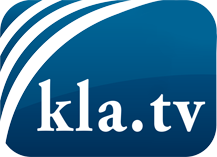 ciò che i media non dovrebbero tacerecose poco sentite, dal popolo, per il popoloinformazioni immancabili in oltre 70 lingue www.kla.tv/itResta sintonizzato!Abbonamento gratuito alla circolare con le ultime notizie: www.kla.tv/abo-itInformazioni per la sicurezza:Purtroppo le voci dissenzienti vengono censurate e soppresse sempre di più. Finché non riportiamo in linea con gli interessi e le ideologie della stampa del sistema, dobbiamo aspettarci che in ogni momento si cerchino pretesti per bloccare o danneggiare Kla.TV.Quindi collegati oggi stesso nella nostra rete indipendente da internet!
Clicca qui: www.kla.tv/vernetzung&lang=itLicenza:    Licenza Creative Commons con attribuzione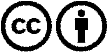 È benvenuta la distribuzione e la rielaborazione con attribuzione! Tuttavia, il materiale non può essere presentato fuori dal suo contesto. È vietato l'utilizzo senza autorizzazione per le istituzioni finanziate con denaro pubblico (Canone Televisivo in Italia, Serafe, GEZ, ecc.). Le violazioni possono essere perseguite penalmente.